中建铁路投资建设集团有限公司         呼和浩特、西安、哈尔滨、兰州、华北区域联合集中采购电线电缆招标公告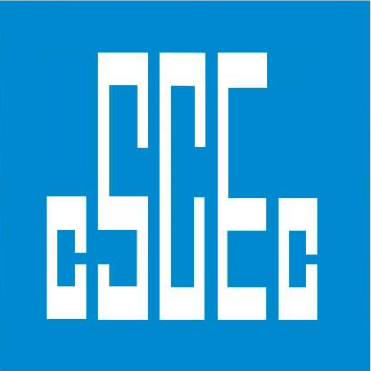 招标单位：中建铁路投资建设集团有限公司日    期：  2020 年   5  月   20  日电线电缆招标公告为满足中建铁投总承包公司生产经营需要，根据《中华人民共和国招投标法》等相关法律法规及股份、局、集团关于大宗物资集中采购的有关管理规定，对2020年呼和浩特、西安、哈尔滨、兰州、华北区域所需的建筑电线电缆进行区域联合集中采购招标，诚邀符合资格要求、能提供优质服务的国内供应商参加投标及洽谈采购合作事宜。一、采购物资名称及内容1、采购物资：建筑电线电缆（综合）2、招标内容：40000M3、采购方式：公开招标二、投标人应具备的资格条件1、在中华人民共和国境内依法注册，具备法律主体资格及独立订立履行合同的能力。2、具备国家有关部门、行业或地方要求，必须取得质量、计量、安全、环保认证及其他经营许可；在国家有关部门和行业的监督检查中没有不良记录。3、具有一定的经营规模和服务能力。4、具有良好的商业信誉和健全的财务会计制度。5、具有一定的经营规模和服务能力，供应商注册资本金不低于500万元（AB料、砂石、零星注册资金不低于50万元）。6、投标人为增值税一般纳税人，必须开具增值税专用发票。。7、符合上述条件，经中建铁投集团总承包公司招标工作组资格审查合格后，方为合格的投标人。三、投标报名方式1、网络报名：已在中国建筑云筑网（https://www.yzw.cn/）注册的供应商，登录后即可报名，未注册供应商填报企业相关资料，进行网络注册，获取账户和密码，注册供应商经招标方评审合格后，登录平台进行报名并上传相关资料。上传资质证明及相关资料必须为原件扫描件。2、网络报名截止时间：以中国建筑云筑网公布报名截止时间为准。四、资格审查1、资格审查方式：本次招标的投标人由云筑网公开报名产生，招标工作组负责资质审查。2、资格审查资料清单2.1投标单位营业执照、税务登记证、组织机构代码证，三证原件（正副本均可）、一般纳税人证明文件、最近开具发票，专业检测机构出具的投标产品质量检验报告、环境管理体系认证证书、职业健康安全管理体系认证证书、资质证书等原件扫描件云筑网上传。2.2法定代表人身份证明及法定代表人授权书原件扫描件。2.3投标单位生产许可证、安全生产许可证、荣誉奖项证书、资信等级证书等原件扫描件。2.4投标单位可提供的其他证明企业情况的资料。上述1-2项资料必须按要求上传云筑网，3-4项若有可提供，提供虚假资资格审查资料的投标人，任何时候一经发现，取消其投标资格。五、招标文件的获取1、招标文件获取：经资格审查入围的供应商，经通知可直接登录中国建筑云筑网（http://www.yzw.cn/）下载招标文件，并依据招标文件要求于投标截止日前进行网上投标。2、本次招标的招标文件网上自行下载，不采用邮寄方式。六、投标文件的递交1、投标截止时间以中国建筑云筑网公布的截止时间为准。投标人于投标截止时间之前在https://www.yzw.cn/平台进行投标，并距离现场开标24小时之前将纸版投标文件递交至：中建铁路工程总承包公司合约法务部。地点：北京市丰台区汉威国际广场2区2号楼6层。2、逾期送达的或者未送达指定地点的投标文件，招标人不予受理。3、投标方在中国建筑云筑网投标时应注意：3.1按中国建筑云筑网提供格式表填写报价；3.2须单独上传电子版报价清单；3.3投标人必须在中国建筑云筑网中提示的投标截止时间前向招标人上传投标文件，招标方有可能根据投标情况变更投标截止时间，请投标人注意合理安排投标时间。七、发布公告的媒介本次招标公告在中国建筑云筑网，网址：https://www.yzw.cn/上发布。八、投标保证金及费用1、本次招标的投标保证金1万元（在合作分供方可办理欠款转为投标保证金的手续），投标人以电汇或网银转账方式在获取到招标文件后2日内转账至中建铁投集团总承包公司提供的账户，汇款时要备注：电线电缆集采投标保证金，中建铁投集团总承包公司财务部核实账务信息，开具收据给相应的投标人。2、投标保证金接收账户信息（详见招标文件），账户对公办理，不接受个人汇款，投标人以投标公司的账户转账。3、投标人在递交书面投标文件时，应出示投标保证金转账凭证备查，没有按时缴纳投标保证金的投标人，取消其本次投标资格。4、中标单位的投标保证金自动转为履约保证金，未中标的投标人提供原始收据和投标人收款账号信息，填写保证金退还申请表，由中建铁投集团总承包公司财务部在确定中标单位后30个工作日内无息退还给相应单位。九、特别声明1、本次招标为中建铁投总承包公司2020年呼和浩特、西安、哈尔滨、兰州、华北区域电线电缆联合集中采购招标，若供方不参加此次招标则视为自动放弃2020年呼和浩特、西安、哈尔滨、兰州、华北区域电线电缆联合集中采购的投标及供应资格。2、本次招标未中标单位原则上不得参与中建铁投总承包公司2020年呼和浩特、西安、哈尔滨、兰州、华北区域电线电缆供应。十、联系方式  招标人：中建铁路投资建设集团有限公司联系人：马云鹏电  话：18701247890地  址：北京市丰台区汉威国际广场2区2号楼6层         注：公告内容及招标文件以上传的附件为准。中建铁路投资建设集团有限公司2020年5月20日法定代表人授权委托书致:中建铁路工程总承包公司                        （以下简称“本公司”），系根据中华人民共和国法律设立并存续的公司，其注册地址为              。根据本公司做出的决定并依据本文件，本公司法定代表人：         ，身份证号：                          ，兹授权          ，身份证号码：                          为本公司正式合法的代理人，以本公司名义并代表本公司全权处理与贵司合作事宜，代表本公司参加投标、签订合同、合同履行过程等工作。具体授权事宜为：在整个投标过程中，以本公司名义全权处理包括递交企业和投标资质标的物，确认投标相关信息，投标报价、议价、价格确认、交纳相关费用；签订合同及补充协议；接收来往函件、办理及领用结算资料，执行和完成合同履约范围内的各项工作及售后服务等一切与之有关的事务，并保证所提供的资质证明标的物真实、合法、完整、有效。本授权书于：      年    月    日签字盖章生效，特此声明。授权期限为：      年    月    日起至合同及协议权利义务终止日结束。授权期限内无特殊情况不变更合法代理人（被授权人）。法定代表人：(签字)                 被授权人：(签字)授权单位名称：（盖章）             联系电话：  